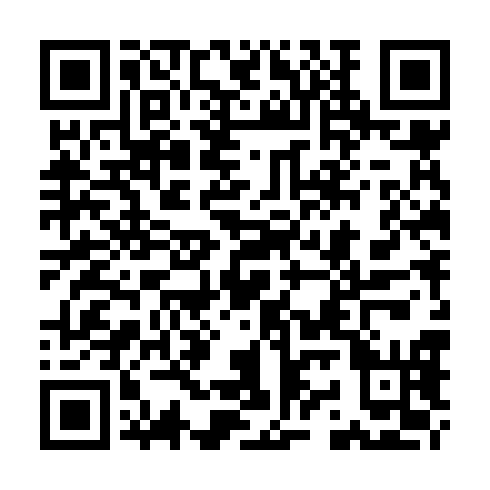 Prayer times for Engelhartszell an der Donau, AustriaWed 1 May 2024 - Fri 31 May 2024High Latitude Method: Angle Based RulePrayer Calculation Method: Muslim World LeagueAsar Calculation Method: ShafiPrayer times provided by https://www.salahtimes.comDateDayFajrSunriseDhuhrAsrMaghribIsha1Wed3:335:451:025:028:2010:232Thu3:305:431:025:038:2210:253Fri3:285:421:025:038:2310:284Sat3:255:401:025:048:2410:305Sun3:225:391:025:048:2610:336Mon3:195:371:025:058:2710:357Tue3:175:351:025:058:2910:388Wed3:145:341:025:068:3010:409Thu3:115:321:025:068:3110:4310Fri3:085:311:025:078:3310:4511Sat3:055:301:025:078:3410:4812Sun3:035:281:015:088:3510:5013Mon3:005:271:015:088:3710:5314Tue2:575:251:015:098:3810:5515Wed2:545:241:025:098:3910:5816Thu2:515:231:025:108:4111:0117Fri2:485:221:025:108:4211:0318Sat2:465:201:025:118:4311:0619Sun2:455:191:025:118:4511:0820Mon2:445:181:025:128:4611:1121Tue2:445:171:025:128:4711:1222Wed2:445:161:025:138:4811:1223Thu2:435:151:025:138:4911:1324Fri2:435:141:025:148:5111:1325Sat2:435:131:025:148:5211:1426Sun2:425:121:025:158:5311:1427Mon2:425:111:025:158:5411:1528Tue2:425:101:025:168:5511:1529Wed2:425:101:035:168:5611:1630Thu2:415:091:035:168:5711:1631Fri2:415:081:035:178:5811:17